Об определении  мест для наружного размещения информационных  материалов при организации   выборах депутатов Государственной Думы  Федерального  Собрания Российской Федерации,  19 сентября 2021 г.Руководствуясь  ст. 44,45   ФЗ  № 67   «Об основных гарантиях избирательных прав и права на участие в референдуме граждан Российской Федерации» (ред. от 04.06.2021)   и в целях информирования избирателей  по выборам, 19 сентября 2021 годаАдминистрация  сельского поселения Тактагуловский сельсовет муниципального района Бакалинский  район Республики БашкортостанПОСТАНОВЛЯЕТ:1. Определить  следующие специальные места   для размещения информационных материалов  при организации выборов, 19 сентября 2021 г.  на территории  Тактагуловского  сельсовета:а) с. Тактагулово – информационный стенд по адресу: с. Тактагулово, ул. Молодежная, д.11;б) витрины торговых точек, а также объекты социального и производственного назначения (окна, входные двери) по согласованию с собственниками  зданий.2. Направить настоящее постановление в территориальную избирательную комиссию   муниципального района Бакалинский район  Республики Башкортостан.Глава сельского поселения Тактагуловский сельсовет муниципального  района Бакалинский район Республики Башкортостан                                                                     Л.М. АхуноваБашкортостан РеспубликаҺыБакалы районымуниципаль районыныңТоктагол ауыл советыауыл биләмәһе Хакимиәте452655, Токтагол ауылыЙэштэр урамы, 9, тел. 2-98-36https://taktagul.rue-mail: Taktagul2008@yandex.ru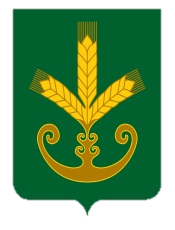 Республика БашкортостанАдминистрация сельского поселенияТактагуловский сельсоветмуниципального районаБакалинский район452655, с. Тактагуловоул. Молодежная, 9, тел. 2-98-36https://taktagul.rue-mail: Taktagul2008@yandex.ruҠАРАРПОСТАНОВЛЕНИЕ «19»июля 2021 й.  № 25-1               «19» июля  2021 г.